ПРОЕКТ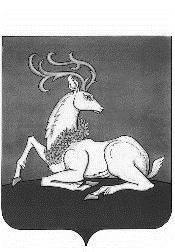 СОВЕТ ДЕПУТАТОВОДИНЦОВСКОГО ГОРОДСКОГО ОКРУГАМОСКОВСКОЙ ОБЛАСТИРЕШЕНИЕот ___________№ _______О внесении изменений и дополнений в Устав Одинцовского городского округа Московской областиВ целях приведения Устава Одинцовского городского округа Московской области в соответствие с действующим законодательством Российской Федерации, руководствуясь Федеральным законом от 06.10.2003 № 131-ФЗ «Об общих принципах организации местного самоуправления в Российской Федерации», Федеральным законом от 12.06.2002 № 67-ФЗ «Об основных гарантиях избирательных прав и права на участие в референдуме граждан Российской Федерации», Федеральным законом от 14.03.2022 № 60-ФЗ «О внесении изменений в отдельные законодательные акты Российской Федерации», Совет депутатов Одинцовского городского округа Московской области РЕШИЛ:Внести в Устав Одинцовского городского округа Московской области следующие изменения и дополнения:в пункте 5 статьи 14 слова «избирательной комиссией Городского округа» заменить словами «Территориальной избирательной комиссией города Одинцово»;в пункте 3 статьи 15 Устава слова «избирательной комиссией Одинцовского городского округа Московской области (далее – Избирательная комиссия Городского округа» заменить словами «Территориальной избирательной комиссией города Одинцово»;в пункте 6 статьи 15 Устава слова «Избирательной комиссией Городского округа» заменить словами «Территориальной избирательной комиссией города Одинцово»;в пункте 6 статьи 15 Устава слова «Избирательной комиссии Городского округа» заменить словами «Территориальной избирательной комиссии города Одинцово»;в пункте 7 статьи 15 Устава слова «Избирательная комиссия Городского округа» заменить словами «Территориальная избирательная комиссия города Одинцово»;пункт 2 статьи 21 Устава изложить в следующей редакции:«2. Староста сельского населенного пункта назначается Советом депутатов Городского округа, в состав которого входит данный сельский населенный пункт, по представлению схода граждан сельского населенного пункта. Староста сельского населенного пункта назначается из числа граждан Российской Федерации, проживающих на территории данного сельского населенного пункта и обладающих активным избирательным правом, либо граждан Российской Федерации, достигших на день представления сходом граждан 18 лет и имеющих в собственности жилое помещение, расположенное на территории данного сельского населенного пункта.»;пункт 3 статьи 21 Устава изложить в следующей редакции:«3. Староста сельского населенного пункта не является лицом, замещающим государственную должность, должность государственной гражданской службы, муниципальную должность, за исключением муниципальной должности депутата Совета депутатов Городского округа, осуществляющего свои полномочия на непостоянной основе, или должность муниципальной службы, не может состоять в трудовых отношениях и иных непосредственно связанных с ними отношениях с органами местного самоуправления.»;подпункт 1 пункта 4 статьи 21 Устава изложить в следующей редакции:«1) замещающее государственную должность, должность государственной гражданской службы, муниципальную должность, за исключением муниципальной должности депутата Совета депутатов Городского округа, осуществляющего свои полномочия на непостоянной основе, или должность муниципальной службы;»;подпункт 14 пункта 8 статьи 29 Устава исключить;абзац второй пункта 10 статьи 29 Устава исключить;в пункте 5 статьи 30 Устава слова «Избирательной комиссии Городского округа» заменить словами «Территориальной избирательной комиссии города Одинцово»;пункт 14 статьи 32 Устава признать утратившим силу;статью 32 Устава дополнить пунктом 15.1 следующего содержания:«15.1. Полномочия депутата Совета депутатов Городского округа прекращаются досрочно решением Совета депутатов Городского округа в случае отсутствия депутата без уважительных причин на всех заседаниях Совета депутатов Городского округа в течение шести месяцев подряд.»;статью 39 Устава признать утратившей силу.2. Настоящее решение подлежит официальному опубликованию в официальных средствах массовой информации Одинцовского городского округа и размещению на официальном сайте Одинцовского городского округа Московской области в информационно-телекоммуникационной сети «Интернет» после его государственной регистрации и вступает в силу после его официального опубликования.Председатель Совета депутатов Одинцовского городского округа						Т.В. ОдинцоваГлава Одинцовского городского округа					А.Р. Иванов